Clerarance StockCampus 20oz (Arc)690 DozenA302CAM20GSList 9.41 dozen3 dozen to a box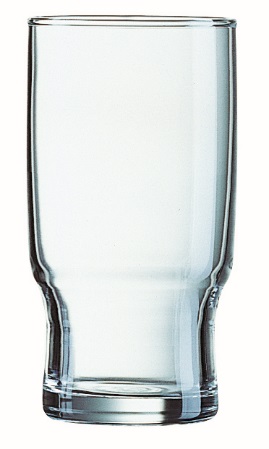 New Worthington 12oz (Ravenhead)270 DozenA103XWO12List 11.69 dozen3 dozen to a box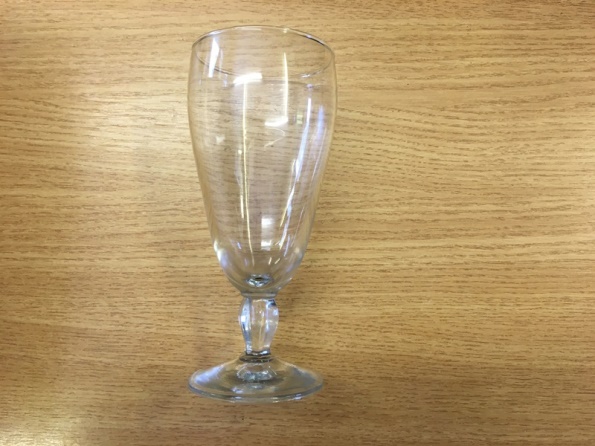 Bar Master 12oz Beer Glass (Ravenhead)120 DozenA102BAR12List 10.53 dozen3 dozen to a box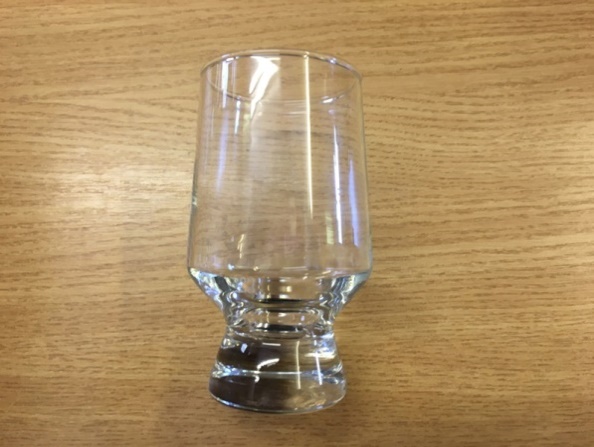 Landlords Wine 7oz (Dema)160 DozenA203LW108LList 11.21 dozen4 dozen to a box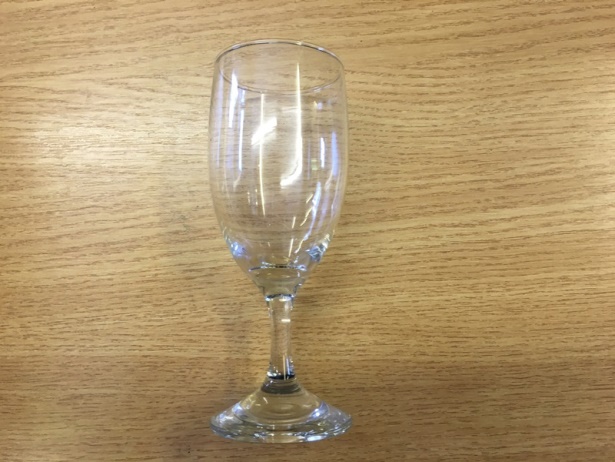 Hamlet 6 2/3oz Wine (Dema)80 DozenA203HAM07List 11.32 dozen4 dozen to a box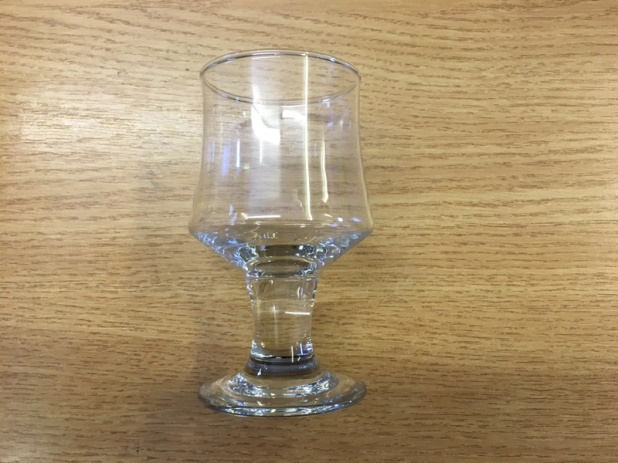 Premier 20oz Beer Glass With Christmas Logo At Base (Dema)74 DozenA208PRE20GSXList 9.50 dozen2 dozen to a box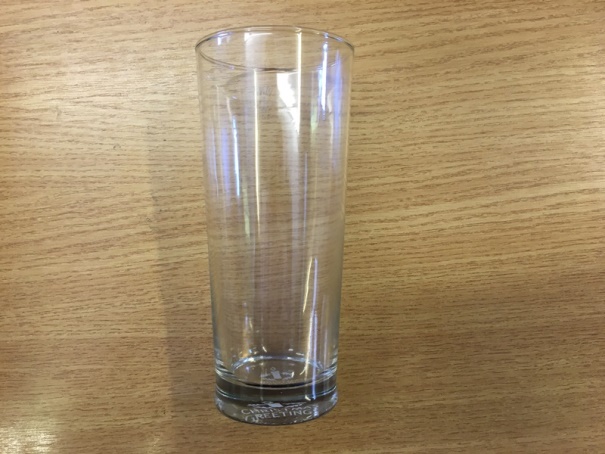 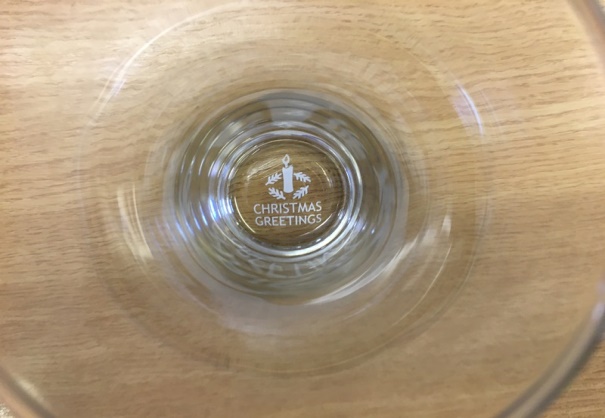 Astor 12” Oval Dish Coupe (Steelite 1522-0142)48 EachI130ASTD12List 10.01 each12 to a box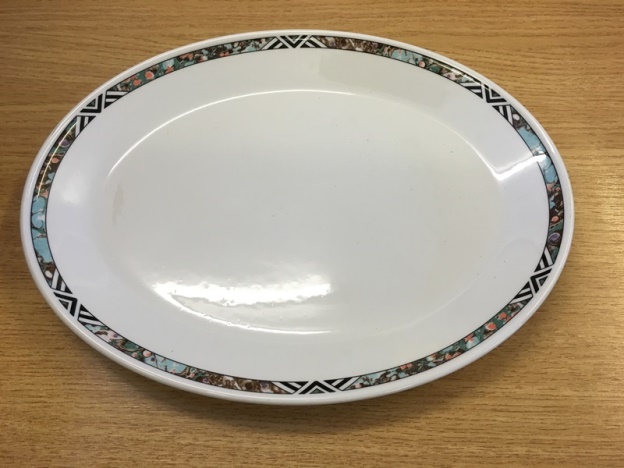 Bordeaux Oatmeal Bowl 6.5” (Steelite 9103-C426)108 EachI130BOR06List 4.81 each36 to a box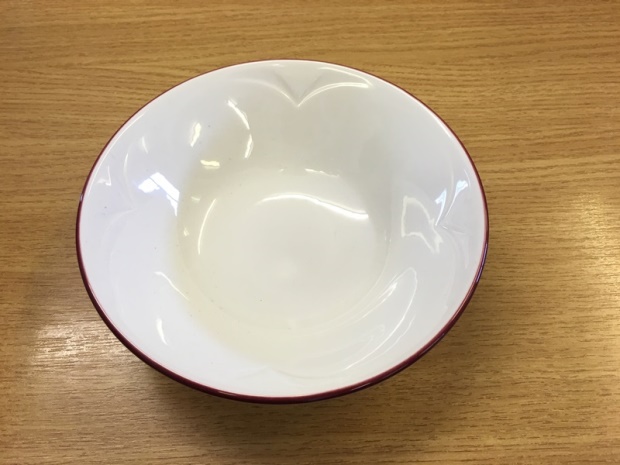 33/2ply Napkin Fresh Peach (Benders)8 boxes of 2000J133N332PFList 34.61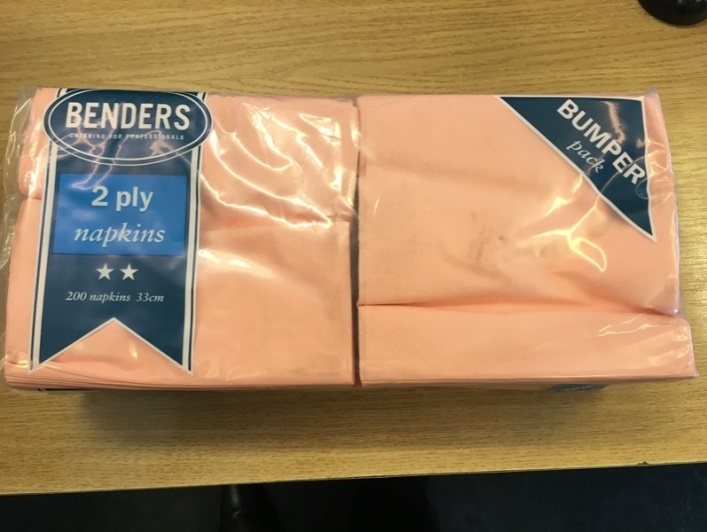 33/2ply Napkin Lavender Blue (Benders)3 boxes of 2000J133N332BLList 34.61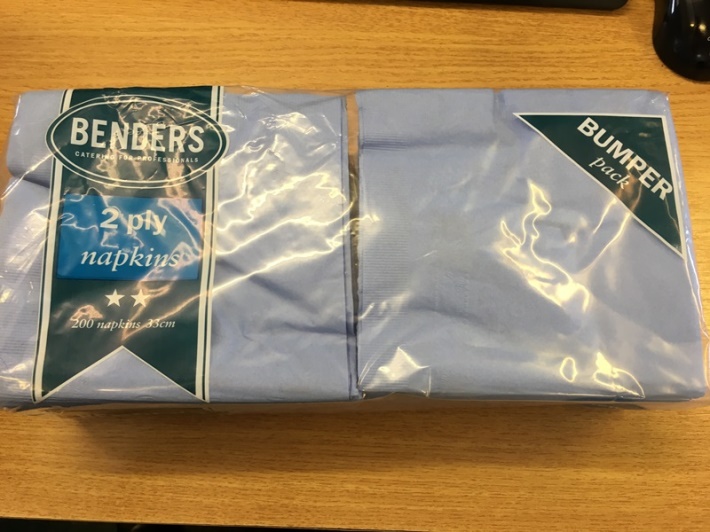 Multi Mate Dispenser Napkin White (Benders 30 20002)9 boxes of 4000J133NM332WList 74.60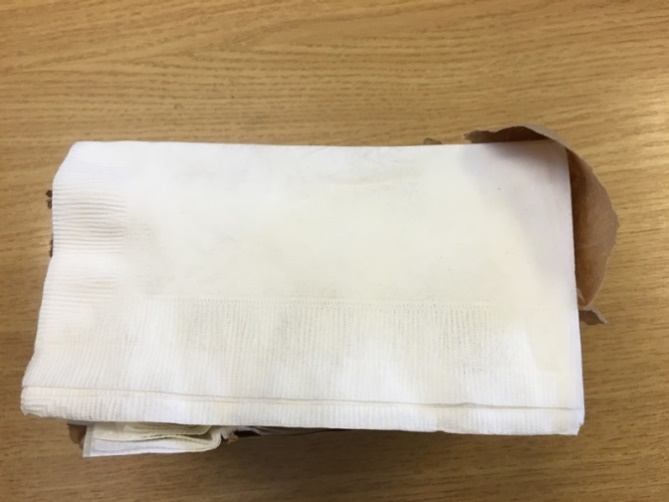 Wypall L10 Barrel Roll White 2 ply (Kimberley Clark 7133)17 cartons of 6 rollsQ372WWW1List 33.14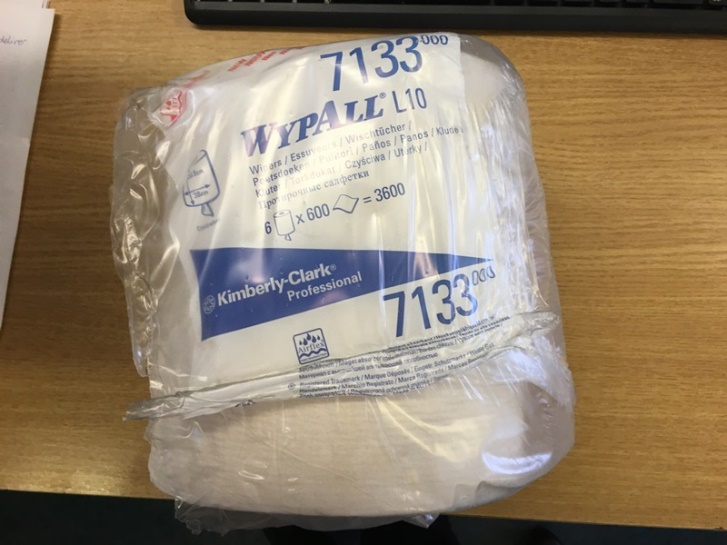 Wentworth Coffee Spoon 117 DozenL932WSCList 1.99 dozen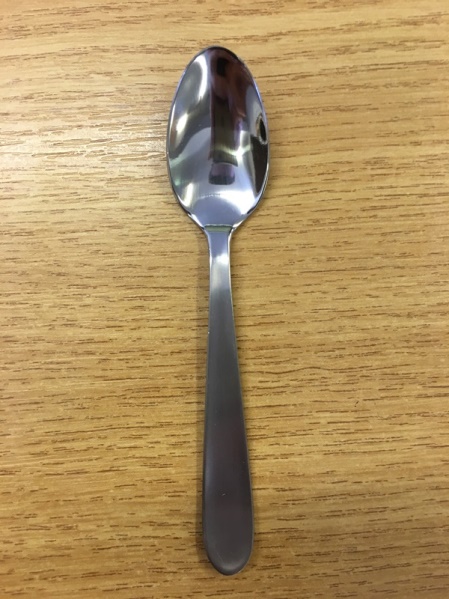 Verwood Table Spoons12 DozenL932VSTAList 13.50 dozen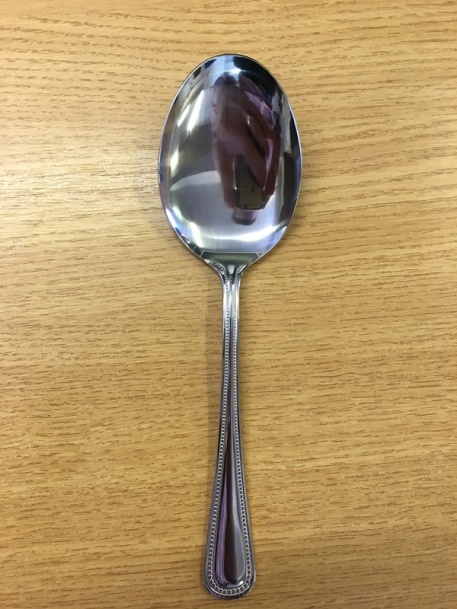 Verwood Pastry Fork15 DozenL932VFPList 9.50 dozen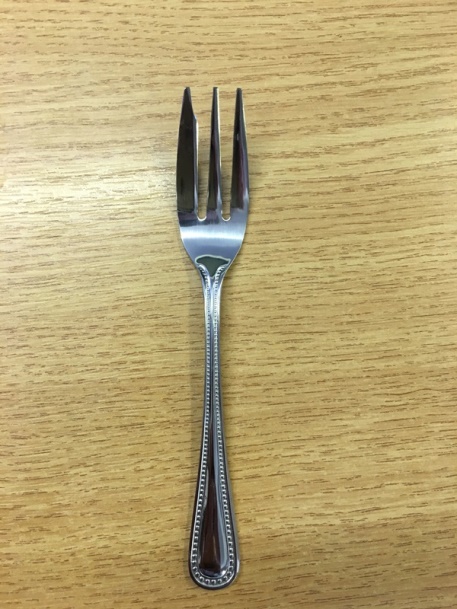 Arc Black 4.5” Glass Ashtray A305R5BO4 (41471)667 EachA305RSB04List 2.22 each48 to a box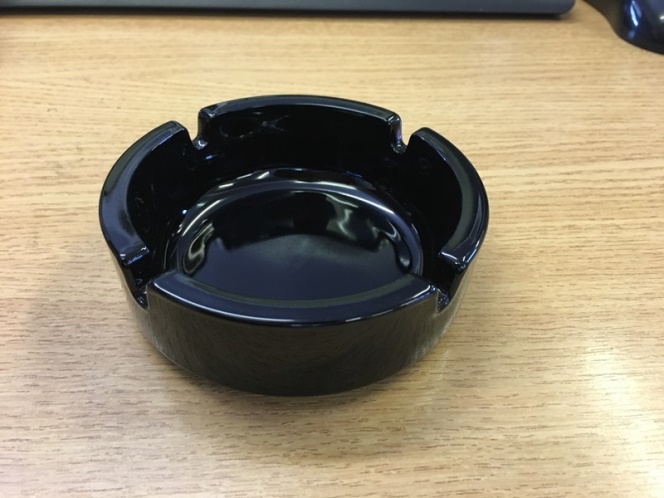 